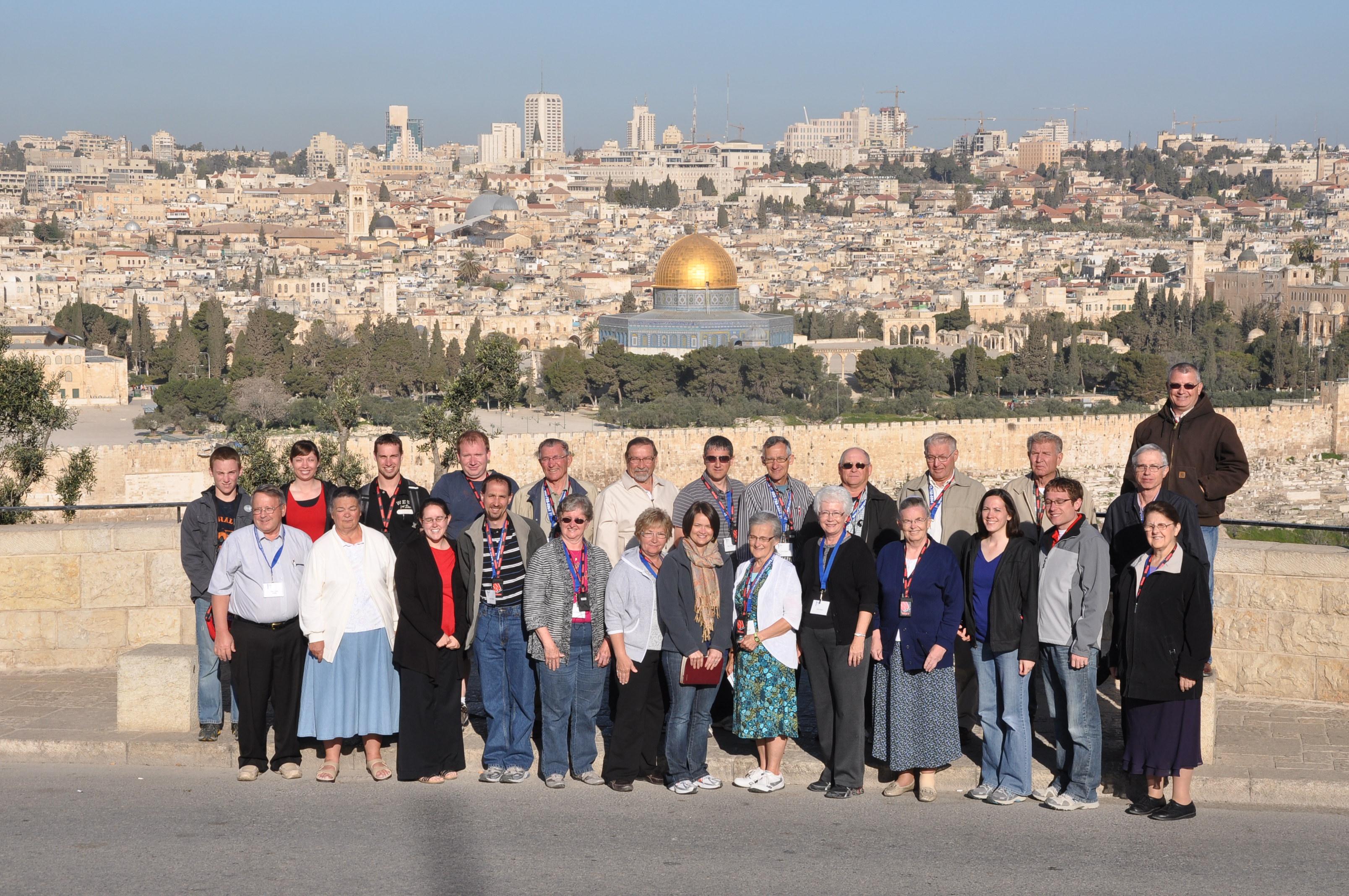 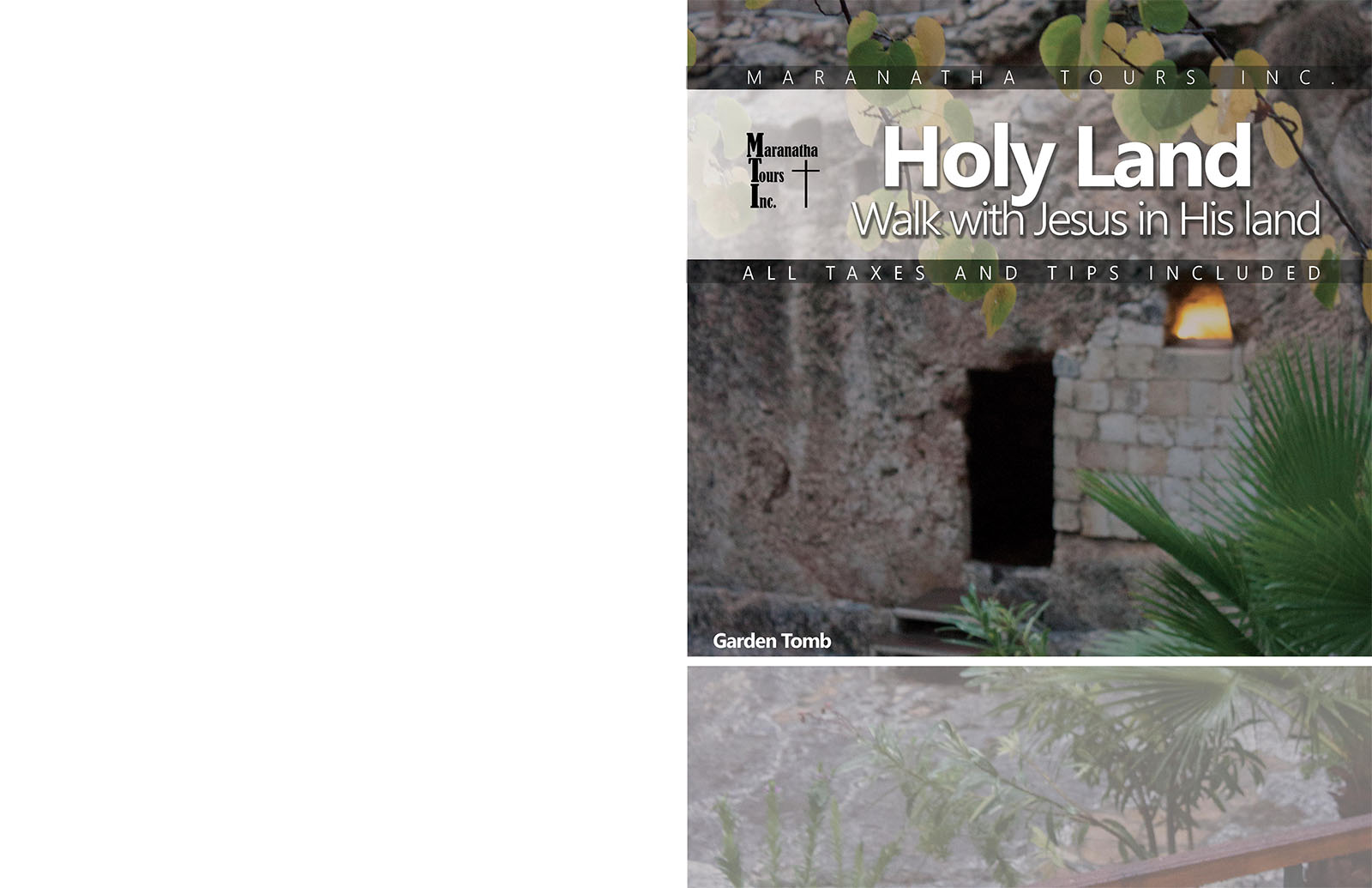 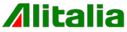 ISRAEL BEGINS HEREDAY 1 - Monday, April 09, 2018CINCINNATI / TEL AVIVToday we will meet at Cincinnati International airport for our connecting flights to Tel Aviv via wide-body aircraft arriving the next day. Meals served on board.DAY 2 - Tuesday, April 10, 2018TEL AVIV / TIBERIASUpon landing we will be met by our representative who will assist us in getting to our modern motor coach. Continue through the largest city in Israel. We proceed to the famous Sea of Galilee where we check into our hotel for dinner and overnight.DAY 3 - Wednesday, April 11, 2018MAGDALA / HAZOR/ DAN / CAESAREA PHILIPPI"The Head of all those Kingdoms" (Joshua 11:10) The Sources of the Jordan. This morning stop at Magdala,  one of the oldest Synagogues dating back to the first century AD. Home of Mary Magdalena and  was the fishing center where Peter would have brought his catch to be sold or processed.  Then on to Chorazin, through the Hula Valley to Hazor, ruins of the powerful Canaanite city destroyed by Joshua and rebuilt by King Jabin and then by Solomon as a chariot city to command upper Galilee.We continue to the northern limits of Jesus' travel as we cross the River Hatzbani to Dan, where we combine a nature walk beside the Upper Jordan with views of the ancient ruins, topped by the Israelite high place that supported a golden calf (I Kings 12). Then a short drive to Banias (Caesarea Philippi, dedicated to Pan the Greek god of pastures, flocks and shepherds; here Peter made his great profession of faith, recognition of Christ Jesus (Matthew 16). Driving along the foot of Mount Hermon, we ascend onto the Golan Plateau for a magnificent view of upper Israel. Return to the hotel for dinner and overnight.DAY 4 - Thursday, April 12, 2018SEA OF GALILEE / CAPERNAUM / BEIT SHEANThis morning we enjoy a relaxing boat ride on the Sea of Galilee, returning to Nof Ginosar where we will see the New Testament boat New Testament Boat found below the sea. Continue our morning tour with a visit to Capernaum, Tabgha and the Mount of Beatitudes. In the afternoon we follow the Rift Valley running parallel to the Jordan, along the route Jesus most frequently traveled to Jerusalem. We visit Bet Shean at the foot of Mt. Gilboa, where King Saul was slain, see the evidences of Egyptian, Roman and Byzantine occupations, and view the ancient tel, Roman Theater and church mosaics. Our last stop today will be at the Jordan River where we will have the opportunity to be baptized, then transfer to the hotel in Tiberias for dinner and overnight.DAY 5 - Friday, April 13, 2018CANA / NAZARETH / CAESAREA / JERUSALEM“We are going up to Jerusalem.” (Matt. 20:18). We drive west, stopping in Cana of Galilee where Jesus performed his first Miracle, turning water into wine (John 2).  Here we will have the opportunity to renew our wedding vows. We proceed to Nazareth and ascend the Mount of the Precipice at the brow of Nazareth overlooking the Valley of Jezreel, synonymous with Armageddon. We then drive through the valley to the mound of Megiddo, Har Megiddo in Hebrew, which gave its name to Armageddon. We then ascend Mt. Carmel, site of Elijah’s confrontation with the prophets of Baal.From there we drive towards the Mediterranean coast traveling south along the coastal highway to Caesarea by the Sea. We enter Caesarea Maritima to explore this Roman bridgehead to the east, which became the Christian springboard to the west. After the visit to this ancient harbor, we board our bus, time permitting, we will travel to the Valley of Elah, the site of David's conquest of the giant Goliath and walk that battle ground. Continuing on to Jerusalem where atop Mt. Scopus, we behold majestic Jerusalem. Check in to our hotel for dinner and overnight stay.DAY 6 - Saturday, April 14, 2018MASADA / QUMRAN / DEAD SEA / JERICHOToday we drive to Masada and ascend by cable car to the magnificent ruins of the fortress where, from 70 to 73 AD, Jewish defenders made their last stand in the Judean revolt against Rome. We see the remains of storehouses, cisterns and a sixth-century Byzantine church. Continuing alongside the Dead Sea, 1300 ft. below sea level -- the lowest spot on earth -- we proceed to Ein Gedi where time permitting we will walk the path to see the waterfall in the desert. This afternoon we continue to Qumran and the caves where the Dead Sea Scrolls were found. We will have a stop for lunch and time at the Dead Sea. We travel to Jericho, the world’s oldest city. From the excavated tel atop the ruins of ancient Jericho we view the lush green Jordan Valley, Elisha’s spring and Qarantal, the Mount of Temptation.  We will head up to Jerusalem and return to the hotel for dinner.DAY 7 - Sunday, April 15, 2018MT. OF OLIVES / GARDEN OF GETHSEMANE / HERODIUM / SHEPHERD'S FIELDS / BETHLEHEM"If you, even you, had only known on this day what would bring you peace" (Luke 19:42) We start the day via the Chapel of Ascension and Paternoster to the Mt. of Olives for an orientation view of Jerusalem and the opportunity of a group photograph overlooking Jerusalem. We then walk the traditional Passion walk. We descend to the church known as Dominus Flevit ("Our Lord weeps"). After viewing the Golden Gate, we walk downhill to Gethsemane, where we take time to meditate on the Gospel text and view the Church of All Nations. Next we visit the Upper Room and the Tomb of King David, enter the Zion Gate and proceed to the Steps that entered the temple and the Southern Wall. It was here that Jesus would have taught the disciples. See a video that shows the temple as it was at Herod's (or Jesus') time. “I bring you good news of great joy that will be for all the people. Today in the town of David a Savior has been born to you; he is Christ the Lord.” (Luke 2:10-11). We drive south to the region of Bethlehem Bethlehem passing Rachel's Tomb on the outskirts of Bethlehem. We drive to a hilltop for a view of Bethlehem, noting its relation to the rest of the central mountain range, including Jerusalem, as well as to the desert and the area of ancient Moab. This is Herodium, the palace set in a conical mountain built by Herod to mark his tomb. Note the juxtaposition of the two Kings of the Jews. The King Herod buried in great opulence and the King of the Jews born in a humble manger in Bethlehem sitting in the background of the Herodium. We then drive to one of the possible sites for Shepherds' Fields. We continue into Bethlehem itself, walking through the restored old town to the Church of the Nativity and visiting the manger and see the cave of St. Jerome.  Time permitting driving south, we visit Solomon's Pools, Jerusalem's main source of water for almost 2000 years.  We drive back to Jerusalem  for dinner and overnight.DAY 8 - Monday, April 16, 2018OLD CITY  / VIA DOLOROSA  /GARDEN TOMB“He has risen!” (Mark 16:6) After breakfast we begin our day at the Pool of Siloam (John 9: 6-7).  Continue on the Dung Gate, where we walk via the Western Wall, Judaism’s holiest site. From here we can see the Dome of the Rock and the al-Aqsa Mosque, considered the third holiest site of Islam, located on the site of the ancient Temple Mount. Here the first and second Temples once stood. Just to the north we find the  Pools of Bethesda (John 5) and  St. Anne’s Church. The church is perfectly preserved from the Crusader period – with remarkable acoustics.  Continuing on we see Pilate’s Judgment Hall, the Chapel of Flagellation, Lithostrotos, and the Arch of Ecce Homo (Behold the Man). We then follow the Way of the Cross  (Via Dolorosa) through the bazaars as far as the Holy Sepulcher. From there we walk from the Christian Quarter along the Arab Souks through the Cardo Maximo and past the Armenian Quarter. Continuing to Mt Zion and to the grounds of a church called Peter in Gallicantu, which affords the best view of early Jerusalem from the west. (Here, the Assumptions Fathers suggest, was the house where the High Priest Caiaphas interrogated Jesus). We board our bus to the Garden Tomb where we will end our day with a special visit and the possibility of having a private communion on the grounds outside the city walls. Return to the hotel for dinner and overnight. DAY 9 - Tuesday, April 17, 2018JERUSALEM / TEL AVIV / USAWe transfer to the Ben Gurion airport for our flight home with unforgettable memories to cherish always. Knowing we have walked in the footsteps of Jesus and the early Christians on such a memorable tour will bring new meaning to our Bible reading.POST EXTENSION TOUR TO ITALYDAY 1 - Tuesday, April 17, 2018JERUSALEM / ROMEThis morning we will have some time to have a last visit to the old city or just rest and get ready for our flight to Rome. This afternoon we transfer to the airport for our flight to Rome. Upon arrival we will be taken to our hotel for dinner and overnight.DAY 2 - Wednesday, April 18, 2018PAUL'S DAYThis morning we will visit the most interesting sites which are linked with the life of the Apostle Paul in Rome, Insula di San Paolo alla Regola. Tradition has it that this is the area for Paul's first visit and house arrest in about 62AD.  We visit the Church of Santa Prisca where you can still see the big Doric Capital used by Apostle Peter to baptize Prisca. Next we visit the Catacombs of San Sebastian, located on the  Ancient Appian Way.  This is where the bodies of Apostle Paul and Apostle Peter where kept during the Christian persecution of Valeriano ( 253 – 260 AD).  There is a lot of “graffiti” in Latin and Aramaic in the catacombs and in the Basilica of San Sebastian. Continue on to the Abbey of the Three Fountains, the place of Paul’s martyrdom, where tradition has it that three different springs gushed out at each spot touched when Paul’s head fell down. Next we visit St. Paul Outside the Walls, with the adjoining Basilica where the bones of Paul have recently been found. Return to hotel for dinner and overnight.DAY 3 - Thursday, April 19, 2018ROME / TREVI FOUNTAIN / VATICAN / SISTINE CHAPELThis morning we visit the Vatican Museum and Gallery, Raphael's Rooms with their wonderful frescoes, the Sistine Chapel – where Michelangelo's recently restored masterpieces adorn the ceilings and walls – and Pincio Garden.  We continue into St. Peter's Basilicaand view Vatican City.This afternoon we continue sightseeing of the Colosseum, Trevi Fountain, Pantheon and Navona Square; with its beautiful Bernini’s Fountain of the Rivers.  Dinner and overnight at our hotel.DAY 4 - Friday, April 20, 2018ROME / USAAfter breakfast, we are transfer by coach to the airport , for your return flight to home  The end of an unforgettable pilgrimage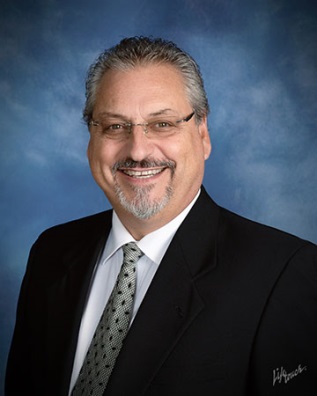 Pastor Shane NickellA trip to the land of our Lord is so much more than a "tour" or an interesting sightseeing trip… it is seeing, touching, tasting, experiencing firsthand the land and culture of our Christian faith!This will be our fifth time leading friends to the Holy Land.  On each pilgrimage we have experienced Christ in a personal, exhilarating way that is almost impossible to put into words.  We love taking others to walk where Jesus walked and see the places where Jesus taught, prayed and ministered to the people of His day.  Imagine praying at Jesus' birthplace in Bethlehem, taking a boat out on the Sea of Galilee as did the disciples, walking the streets of Jerusalem and partaking of the Lord's Supper in the garden just outside of the empty tomb where Jesus rose from the dead.  "He is not here; he has risen, just as he said. Come and see the place where he lay" (Matt. 26:6). April is a great time to be in the Holy Land… the weather is generally pleasant, 60-80 during the day, and a light sweater or jacket in the evenings.  The land is alive with the flowers starting to bloom and everything turning green.We would love to have you join us on this life changing pilgrimage.  Personally experience what you have read and studied in the scriptures as the Bible comes alive for you in God's Holy Land!Pastor Shane,Phil 1:3-6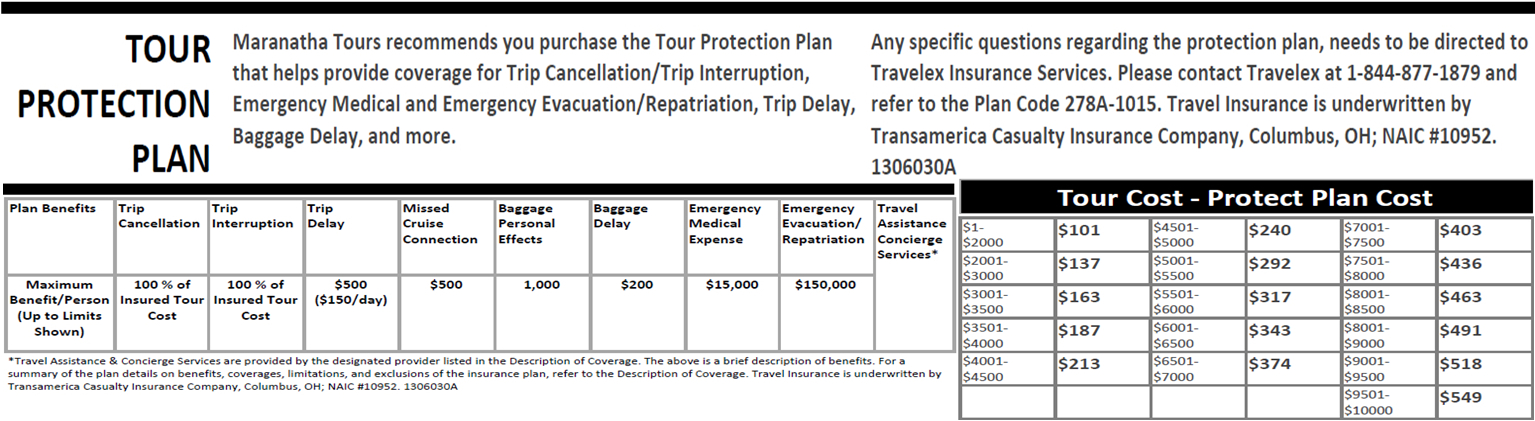 CLICK – SCAN - PRINThttps://maranathatours.com/product/Nickell-Apr-2018-ISRAEL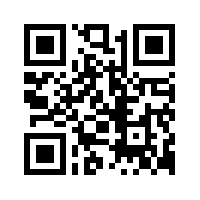 